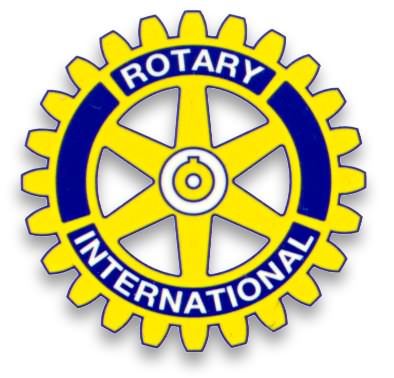 Rotary Club of Southwest Wichita FallsNew Member Orientation10 Steps for New Members to Receive a Blue Name Badge							New Member		Officer/Director							Initial/Date			    Initial/DateAttend a new member orientation.		/				/		Be a Greeter for 3 weeks.				/				/		Be the Invocator and/or Pledge			/				/		Leader at a Club Meeting.Attend a Club board meeting.			/				/		Join and work on a Club Committee.		/				/		Have lunch with a Club officer/director.		/				/		Maintain 100% attendance for 1 full		/				/		calendar month.Attend a meeting at another Rotary 		/				/		Club.Review a copy of the “ABC’s of			/				/		Rotary” information booklet.Give a 2-3 minute new member			/				/		Classification talk to the Club.	Member:												Buddy:												